「110科學園區人才培育補助計畫」活動集錦學校名稱中國醫藥大學中國醫藥大學計畫名稱生物科技多元產業人才培育暨職涯接軌模組課程生物科技多元產業人才培育暨職涯接軌模組課程計畫主持人林如華副教授林如華副教授活動名稱昱程科技股份有限公司 董事長鄭益慶演講昱程科技股份有限公司 董事長鄭益慶演講活動日期111年3月25日111年3月25日活動時間9點10分至12點30分9點10分至12點30分活動地點卓越大樓701教室卓越大樓701教室活動內容說明活動內容說明活動內容說明生物科技產業現況課程安排昱程科技股份有限公司董事長鄭益慶演講蒞校演講，講題主要介紹昱程科技公司的專利碳纖維材料於生物醫學之應用開發，讓同學了解醫療器材產品的開發。生物科技產業現況課程安排昱程科技股份有限公司董事長鄭益慶演講蒞校演講，講題主要介紹昱程科技公司的專利碳纖維材料於生物醫學之應用開發，讓同學了解醫療器材產品的開發。生物科技產業現況課程安排昱程科技股份有限公司董事長鄭益慶演講蒞校演講，講題主要介紹昱程科技公司的專利碳纖維材料於生物醫學之應用開發，讓同學了解醫療器材產品的開發。活動照片活動照片活動照片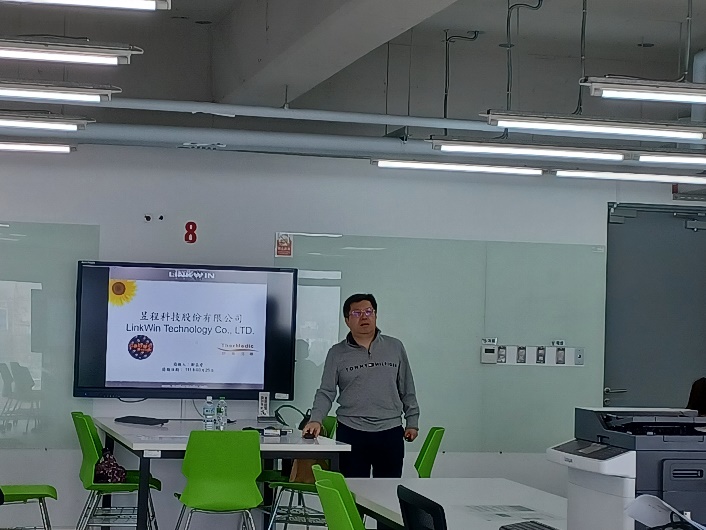 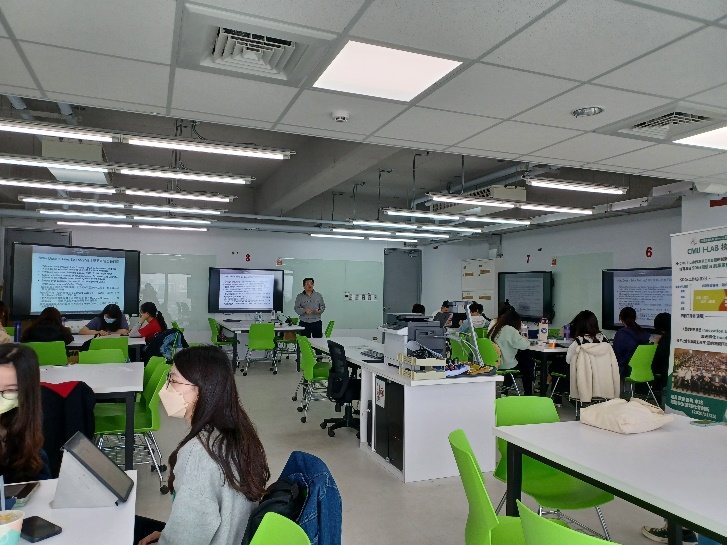 圖一圖一圖二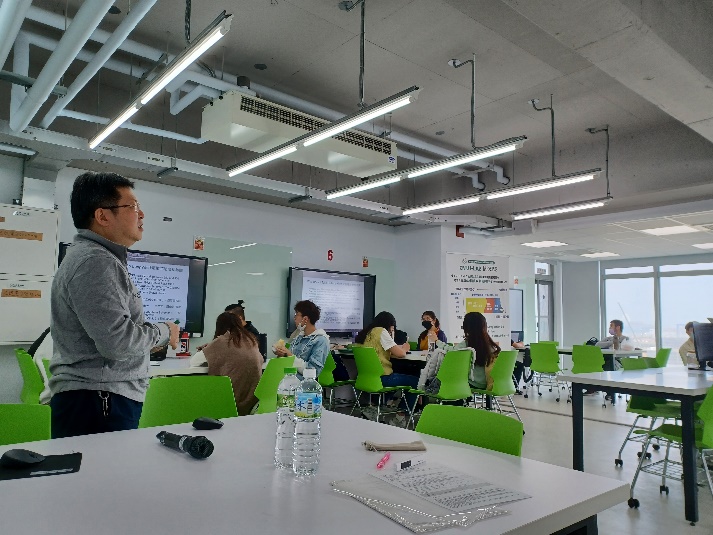 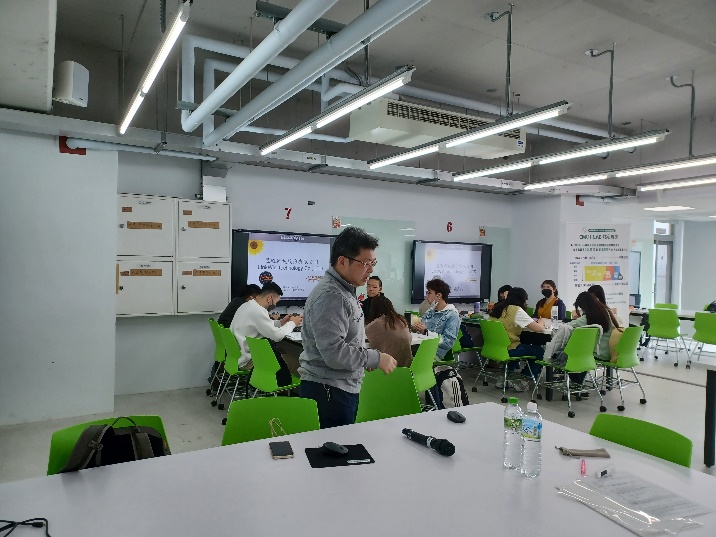 圖三圖三圖四